Geometry 							Name___________________________Common Assessment 4 Review 1				Date___________   Period__________ Point D is in the interior of  What is the 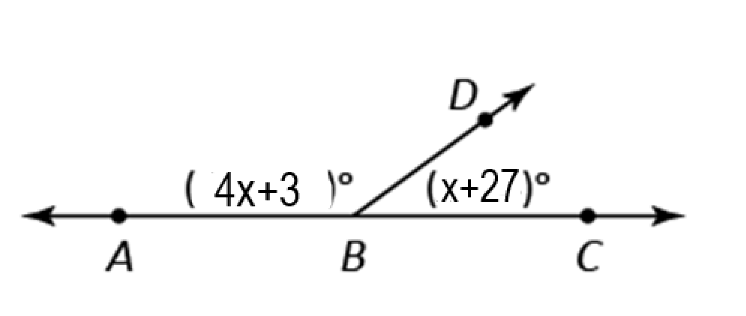 =                                          o Which angle is congruent to   Select all that apply.  (Choose 2 answers!!)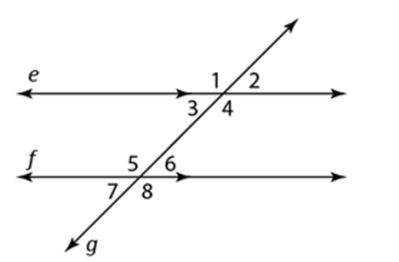 A.  B.  C.  D.   Use the quadrilateral KLMN.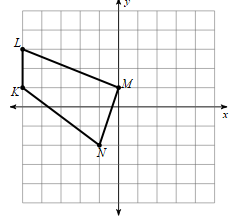 What are the coordinates of the image ?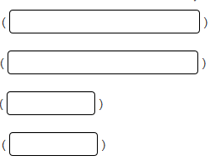 K’= L’=M’=N’=What is a rule for the translation of  to 	  Select all that apply.  (Choose 2 answers!!)	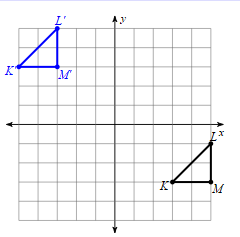 A.  B.  C.  8 units right, 6 units downD.  8 units down, 6 units right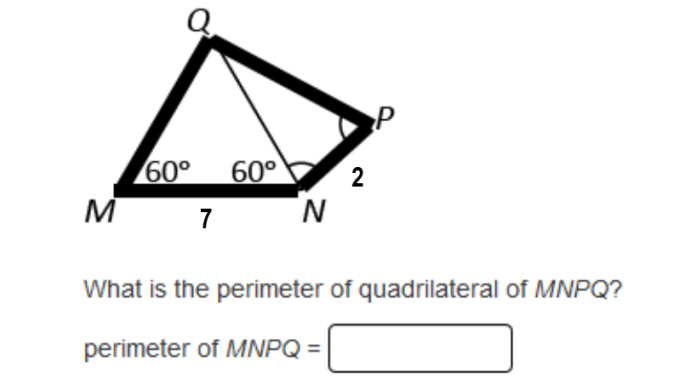  Refer to the diagram shown.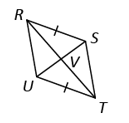 If   and bisect each other, which theorem(s) can be used to show that  Select all that apply.  Choose 2 answers!!A.  AASB.  SSSC.  ASAD.  SAS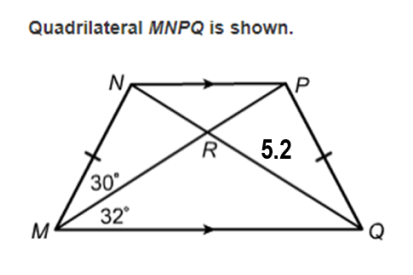 If MP= 9.8, what is RN?A.  5.2B.  9.8C.  4.6D.  not enough information The diagonal of parallelogram WXYZ intersect at P.  Which statements must be true?  Select all that apply.  (Choose 3 answers!!)  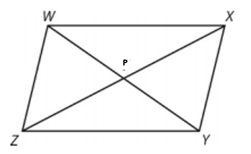 A.  B.  C.  D.   How do the angles and side lengths of the preimage relate to the corresponding angles and side lengths of the image of a dilation with a scale factor not equal to 1?A.  The angles are congruent and the side lengths are proportional.B.  The angles are proportional and the side lengths are proportional.C.  The angles are proportional and the side lengths are congruent.D.  The angles are congruent and the side lengths are congruent. The point A has coordinates A(3,5).  What are the coordinates of A’ for the dilation 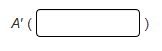  The image of a figure that undergoes one or more rigid motions and a dilation is alwaysits preimage.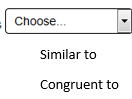 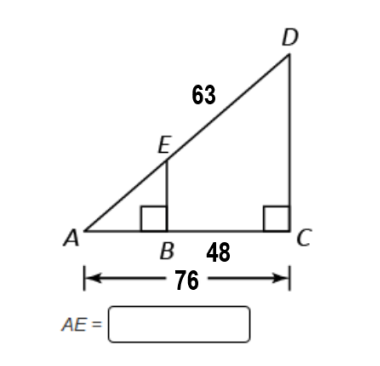  Given  and   What is  Find AB first.  What is the scale factor of the dilation shown?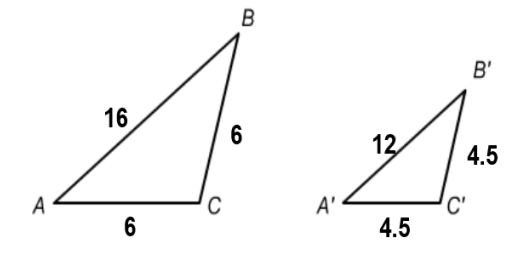 A.  B.  C.  D.   Which conclusion does the diagram support?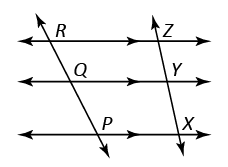 A.  B.  C.  D.   What is AB?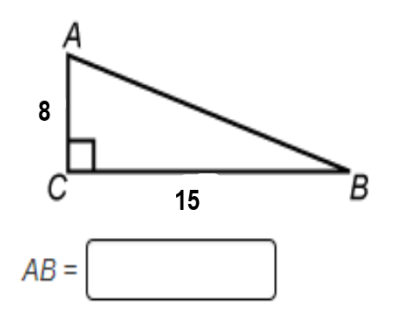 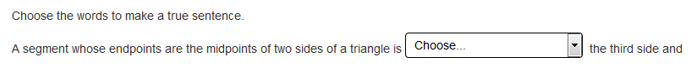 								Half the length of								Twice the length of								The same length as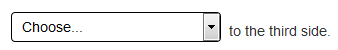 	Perpendicular	Adjacent	Parallel Which is the cosine ratio of 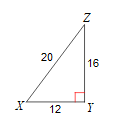 A.  B.  C.  D.  Which value is equal to   Select all that apply.  (Choose 2 answers!!)A.  B.  C.  D.  E.  F.   What is to the nearest tenth?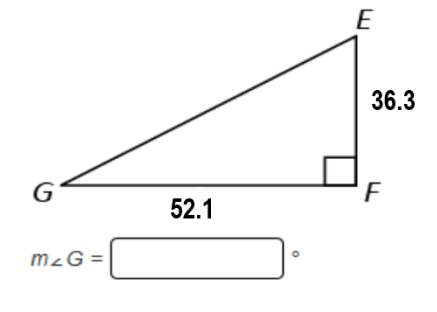 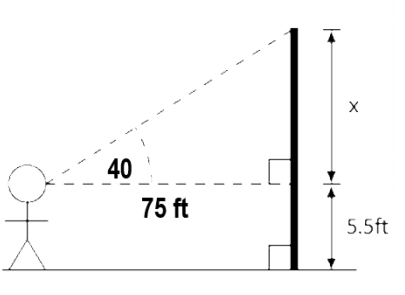 The angle of elevation from a viewer to the top of a flagpole is 40 degrees.  The viewer is 75 feet away and the viewer’s eyes are 5.5 feet from the ground.  How high is the pole to the nearest tenth of a foot? First find x and then find the height of the pole. 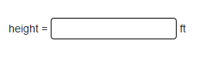 